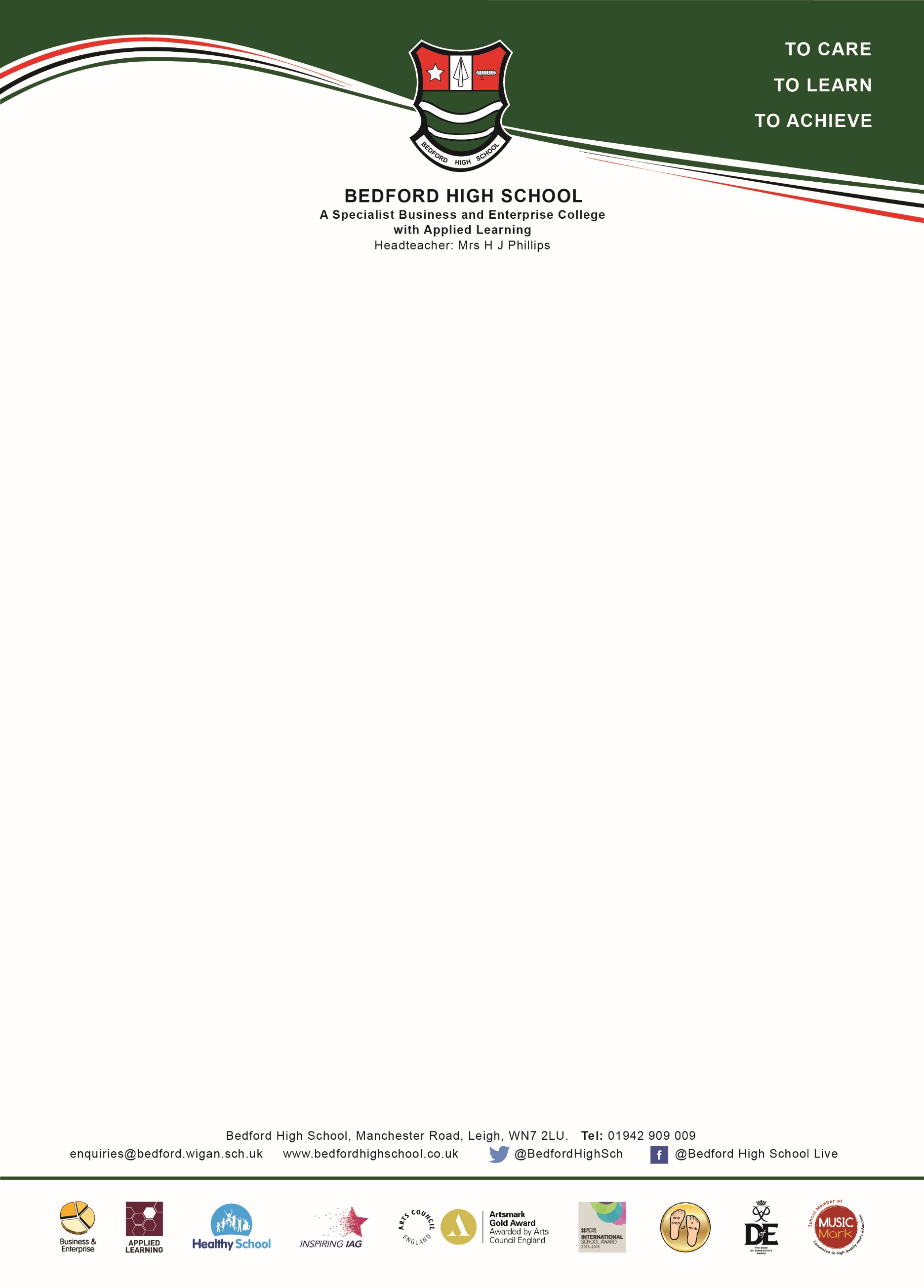 Our ref: PMC/VSHJune 2021Dear Parents and Guardians Although I am unable to invite you into our school, for the planned New Parents and Guardians Information Evening, I still want to take the opportunity to talk to you about our commitment to you and your family and the relationship we will be building with you to support your child in the transition to Bedford High School.  Therefore, the presentation I would normally give to you all in person, I have recorded as a Loom video which will be available to watch by clicking on the link below:https://youtu.be/kjOp5RpxGX0During my video, I make reference to some key staff who will be looking after your child throughout their five years at Bedford.  One of these important members of staff, Mrs Eaton, Pastoral Manager, has also sent a personal message to you which can be accessed by clicking on the link below:https://www.youtube.com/watch?v=ePKbHehA5hEThere is also a video to introduce you and your family to our new initiative SPIRIT which supports our investment in your child’s development in key areas to develop key skills required in life. Please see the link below:https://www.youtube.com/watch?v=8Mz7iVH8SwkTo make you aware of when we have added information, we will post alerts on our social media platforms such as Facebook https://www.facebook.com/BedfordHighSchoolLive/ and Twitter https://twitter.com/BedfordHighSch With regards to school buses, the information will be published on our school website.  Please see link below:https://bedfordhighschool.co.uk/bus-timetables/The information will also be posted on our social media channels.Please be aware that we are a Cashless School and this means that all payments, whether this is for Food in the Bistro, school resources, trips, charitable causes etc. will be made through the Wisepay Payment Portal.  See the information leaflet which will accompany this letter.On Induction Day your child will be provided with a snack and drink at break and lunch or they can bring a packed lunch if they prefer.  Your child will be given a letter with your Username and Password on Induction Day and if your child will be eating in the Bistro you will need to put money onto their account for the following day, Tuesday, 7th September.    Visit our school website for a link to our Wisepay Payment Portal once you are provided with your Username and Password.  https://www.wisepay.co.uk/store/generic/template.asp?ACT=nav&mID=34921 Accompanying this letter is some additional information we usually provide on the evening that I meet you.  Parent HandbookTimes of the day letterPupil Premium LetterMFL letterRE letterCCTV letterArt pack letterWisepay leafletUniform price listsAlthough it has not been possible for your child to come into school before the end of this academic year I hope that you will take advantage of the Summer School offer instead. Before September, to support transition from Year 6 and to give your child the opportunity to experience Bedford High School, we are offering the chance to take part in a range of exciting activities in our week long Transition Summer School. This will enable us to keep to 1 unique bubble for young people to meet and make new friends, gain new and memorable memories and get to know the staff and our school site over the 5 days. Thanks to many of you for completing the booking form on the Bedford High School website. The link to the website is https://bedfordhighschool.co.uk/transition-summer-school-2021/ The link to complete the form is https://forms.office.com/r/gsHquRU2hBPlease see the details below for further details.Summer School Monday 26th July – Friday 30th July 8.30am - 2.30pmEach day starts at 8.30am and ends at 2.30pm. Students should wear comfortable clothing and trainers suitable for practical workshops and bring a bag with pens, pencils, eraser and a ruler in a pencil case with enough water for the day. Lunch with a drink and 1 break time snack and drink will be provided. Students may bring their own food if preferred. Parents/Guardians may book onto the Summer School for the full week or for a combination of days, to suit individual circumstances. Dates are Monday 26th July – Friday 30th July. Please note that we hope to celebrate and share the week’s fundays by publishing photographs, video and news from the activities on our website, @BedfordHighSch Twitter feed and on our Facebook @Bedford High School Live. Prior to your child starting with us in September, please do not hesitate to get in touch should you have any questions or queries by contacting us on the dedicated transition email address, transitionbhs@bedford.wigan.sch.ukIn the meantime, on behalf of the Bedford family, I wish you and your families all the very best and look forward to welcoming you when your child joins us in Year 7.  Yours sincerely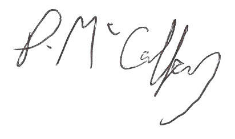 Mr P McCafferyHeadteacher from September 2021